FORMATO Nº 01SOLICITUD DE INSCRIPCIÓNSeñor  Jefe de la Oficina Central de Recursos HumanosPresente.-Yo, ___________________________________________, identificado (a) con DNI N° _____________, mediante la presente solicito se me considere para participar en el proceso de selección CAS N° 0--01-2017- UNFV convocado por la Universidad Nacional Federico Villarreal – UNFVPara lo cual DECLARO BAJO JURAMENTO que cumplo íntegramente con los requisitos básicos y el perfil  establecido en la vacante, además de:Estar en ejercicio y en pleno derecho de mis derechos civiles.No tener condena por delito doloso, con sentencia firme.No estar inhabilitado administrativa o judicialmente para el ejercicio de la profesión para contratar con el estado o desempeñar la función pública.No me encuentro en el Registro Nacional de Sanciones, Destituciones y Despidos RNSDD.No me encuentro inscrito en el Registro de Deudores Alimentarios Morosos – REDAM (Ley Nº 28970).No tener incompatibilidad de percepción simultánea de remuneración y pensión por servicios prestados al Estado (salvo que provenga de la función docente)Firmo la presente declaración, de conformidad con lo establecido en el artículo 42 de la Ley N° 27444 – Ley de Procedimiento Administrativo General.POR TANTO, A usted pido señor Jefe de la Oficina Central de Recursos Humanos, acceder a mi solicitud.                                                                     Breña, ______ de _____________ 2017.									         HuellaFORMATO Nº 02DECLARACIÓN JURADA DE NO TENER ANTECEDENTES PENALES, POLICIALES NI JUDICIALESYo,…………………………………………… ………………………… (Apellidos y nombres), identificado    conDNI Nº……………………….con domicilio en……………………………………………………………….......Postulante al puesto vacante de   ………………………………………………...………………………………DECLARO BAJO JURAMENTO:No registrar antecedentes penales, a efecto de postular a una vacante según lo dispuesto por la Ley N° 29607, publicada el 26 de octubre de 2010 en el Diario Oficial “El Peruano”. No registrar antecedentes policiales y judiciales, a nivel nacional. Asimismo autorizo a efectuar la comprobación de la veracidad de la presente Declaración Jurada; según lo establecido en el Artículo 411° del Código Penal y Delito contra la Fe Pública – Título XIX del Código Penal, acorde al artículo 32° de la Ley N° 27444, Ley del Procedimiento Administrativo General.                                                                     Breña, ______ de _____________ 2017.									         HuellaNota: De comprobar la falsedad de la información, el contrato suscrito resultará nulo de pleno derecho sin perjuicio de iniciarse las acciones legales respectivas, así como a los funcionarios o responsables del proceso para la contratación.FORMATO Nº 03DECLARACIÒN JURADA DE RELACIÓN DE PARENTESCOYo,…………………………………………… ………………………… (Apellidos y nombres), identificado    conDNI Nº……………………….con domicilio en……………………………………………………………….......Postulante al puesto vacante de   ………………………………………………...………………………………DECLARO BAJO JURAMENTO:NO tener parentesco hasta el cuarto grado de consanguinidad, segundo de afinidad y por razones de matrimonio, unión de hecho o convivencia con algún servidor de la UNFV (Personal docente, administrativo) que gozan de la facultad de nombramiento y contratación de personal o tengan injerencia directa o indirecta en el proceso de selección de personal (Ley Nº 26771, D.S.Nº 021-2000-PCM, D.S.Nº 017-2002-PCM y D.S. Nº 034-2005-PCM). Ratifico la veracidad de lo declarado, sometiéndome a las correspondientes acciones administrativas y de la Ley.	EN CASO DE TENER PARIENTESDeclaro bajo juramento que en la UNFV, presta servicios la(s) persona (s) cuyo(s) nombres (s) y apellidos(s) indico, a quien o quienes me une la relación o vinculo de afinidad (A) o consanguinidad (C), vínculo matrimonial (M) y unión de hecho (UH), señalados a continuación: Breña, ______ de _____________ 2017.									         HuellaFORMATO Nº 04Firma:Apellidos y nombres:D.N.I.Firma:Apellidos y nombres:D.N.I.N°Relación Apellidos y nombresUnidad orgánica donde presta serviciosFirma:Apellidos y nombres:D.N.I.DATOS PERSONALES DEL POSTULANTEDATOS PERSONALES DEL POSTULANTEAPELLIDOSAPELLIDOSNOMBRESNOMBRESFECHA DE NAC.DOCUMENTO DE IDENTIDADDOCUMENTO DE IDENTIDADNÚMERO DE R.U.C.PATERNOMATERNONOMBRESNOMBRESDía / Mes / AñoNúmero del DocumentoNúmero del DocumentoNÚMERO DE R.U.C.DOMICILIODOMICILIODOMICILIODOMICILIODOMICILIODATOS DE CONTACTODATOS DE CONTACTODATOS DE CONTACTOAv. - Jr. Teléfono fijo: Teléfono fijo: Teléfono fijo: NúmeroCelular: Celular: Celular: UrbanizaciónFax:Fax:Fax:DistritoCorreo Electrónico: Correo Electrónico: Correo Electrónico: ProvinciaDepartamento(OBLIGATORIO: ACREDITAR ESTRICTAMENTE LA INFORMACION MÍNIMA CON RELACIÓN AL CARGO AL QUE POSTULA (OBLIGATORIO: ACREDITAR ESTRICTAMENTE LA INFORMACION MÍNIMA CON RELACIÓN AL CARGO AL QUE POSTULA (OBLIGATORIO: ACREDITAR ESTRICTAMENTE LA INFORMACION MÍNIMA CON RELACIÓN AL CARGO AL QUE POSTULA (OBLIGATORIO: ACREDITAR ESTRICTAMENTE LA INFORMACION MÍNIMA CON RELACIÓN AL CARGO AL QUE POSTULA (OBLIGATORIO: ACREDITAR ESTRICTAMENTE LA INFORMACION MÍNIMA CON RELACIÓN AL CARGO AL QUE POSTULA (OBLIGATORIO: ACREDITAR ESTRICTAMENTE LA INFORMACION MÍNIMA CON RELACIÓN AL CARGO AL QUE POSTULA (OBLIGATORIO: ACREDITAR ESTRICTAMENTE LA INFORMACION MÍNIMA CON RELACIÓN AL CARGO AL QUE POSTULA (OBLIGATORIO: ACREDITAR ESTRICTAMENTE LA INFORMACION MÍNIMA CON RELACIÓN AL CARGO AL QUE POSTULA GRADO DE INSTRUCCIÓN GRADO DE INSTRUCCIÓN (Marcar con un aspa (x)) (Marcar con un aspa (x)) Denominación de la carrera/especialidad técnicaDenominación de la carrera/especialidad técnicaInstituciónInstituciónFolio (s)          Ver nota 4TítuloBachillerTécnicoEstudios secundariosCAPACITACIÓN (En conjunto, la suma de horas lectivas debe cumplir con lo mínimo requerido en el cargo al que postula).CAPACITACIÓN (En conjunto, la suma de horas lectivas debe cumplir con lo mínimo requerido en el cargo al que postula).CAPACITACIÓN (En conjunto, la suma de horas lectivas debe cumplir con lo mínimo requerido en el cargo al que postula).CAPACITACIÓN (En conjunto, la suma de horas lectivas debe cumplir con lo mínimo requerido en el cargo al que postula).CAPACITACIÓN (En conjunto, la suma de horas lectivas debe cumplir con lo mínimo requerido en el cargo al que postula).CAPACITACIÓN (En conjunto, la suma de horas lectivas debe cumplir con lo mínimo requerido en el cargo al que postula).CAPACITACIÓN (En conjunto, la suma de horas lectivas debe cumplir con lo mínimo requerido en el cargo al que postula).Denominación del curso *Denominación del curso *InstituciónInstituciónInstituciónHoras lectivas (solo en número)Folio (s)          Ver nota 4Total horasEXPERIENCIA LABORAL (Acreditar estrictamente lo requerido en el cargo al que postula)EXPERIENCIA LABORAL (Acreditar estrictamente lo requerido en el cargo al que postula)EXPERIENCIA LABORAL (Acreditar estrictamente lo requerido en el cargo al que postula)EXPERIENCIA LABORAL (Acreditar estrictamente lo requerido en el cargo al que postula)EXPERIENCIA LABORAL (Acreditar estrictamente lo requerido en el cargo al que postula)Cargo o labor desempeñados *Centro laboralCentro laboralCentro laboralTiempo expresado en meses o fracción (solo en número)Folio (s)          Ver nota 4Total tiempo* Podrá agregarse las filas que considere conveniente según el tiempo de experiencia que aspira acreditar. Consignar el tiempo expresado en meses o fracción de meses. * Podrá agregarse las filas que considere conveniente según el tiempo de experiencia que aspira acreditar. Consignar el tiempo expresado en meses o fracción de meses. * Podrá agregarse las filas que considere conveniente según el tiempo de experiencia que aspira acreditar. Consignar el tiempo expresado en meses o fracción de meses. * Podrá agregarse las filas que considere conveniente según el tiempo de experiencia que aspira acreditar. Consignar el tiempo expresado en meses o fracción de meses. * Podrá agregarse las filas que considere conveniente según el tiempo de experiencia que aspira acreditar. Consignar el tiempo expresado en meses o fracción de meses. * Podrá agregarse las filas que considere conveniente según el tiempo de experiencia que aspira acreditar. Consignar el tiempo expresado en meses o fracción de meses. * Podrá agregarse las filas que considere conveniente según el tiempo de experiencia que aspira acreditar. Consignar el tiempo expresado en meses o fracción de meses. * Podrá agregarse las filas que considere conveniente según el tiempo de experiencia que aspira acreditar. Consignar el tiempo expresado en meses o fracción de meses. (OPCIONAL: INFORMACIÓN ADICIONAL A LO MÍNIMO REQUERIDO EN EL CARGO AL QUE POSTULA)(OPCIONAL: INFORMACIÓN ADICIONAL A LO MÍNIMO REQUERIDO EN EL CARGO AL QUE POSTULA)(OPCIONAL: INFORMACIÓN ADICIONAL A LO MÍNIMO REQUERIDO EN EL CARGO AL QUE POSTULA)(OPCIONAL: INFORMACIÓN ADICIONAL A LO MÍNIMO REQUERIDO EN EL CARGO AL QUE POSTULA)(OPCIONAL: INFORMACIÓN ADICIONAL A LO MÍNIMO REQUERIDO EN EL CARGO AL QUE POSTULA)(OPCIONAL: INFORMACIÓN ADICIONAL A LO MÍNIMO REQUERIDO EN EL CARGO AL QUE POSTULA)ESTUDIOS DE POST GRADO (Grado o especialidad)ESTUDIOS DE POST GRADO (Grado o especialidad)ESTUDIOS DE POST GRADO (Grado o especialidad)Grado o especialidadDenominación  *Denominación  *InstituciónInstituciónTiempo en MesesFolio (s)          Ver nota 4* Podrá agregarse las filas que considere conveniente según los estudios adicionales con que cuente.* Podrá agregarse las filas que considere conveniente según los estudios adicionales con que cuente.* Podrá agregarse las filas que considere conveniente según los estudios adicionales con que cuente.* Podrá agregarse las filas que considere conveniente según los estudios adicionales con que cuente.EXPERIENCIA LABORAL ADICIONAL A LO MÍNIMO REQUERIDO        EXPERIENCIA LABORAL ADICIONAL A LO MÍNIMO REQUERIDO        EXPERIENCIA LABORAL ADICIONAL A LO MÍNIMO REQUERIDO        Cargo o labor desempeñados *Cargo o labor desempeñados *Centro laboralCentro laboralCentro laboralTiempo expresado en meses o fracción (solo en número)Folio (s)          Ver nota 4Total años* Podrá agregarse las filas que considere conveniente según el tiempo de experiencia con que cuente. Consignar el tiempo expresado en meses o fracción de meses. * Podrá agregarse las filas que considere conveniente según el tiempo de experiencia con que cuente. Consignar el tiempo expresado en meses o fracción de meses. * Podrá agregarse las filas que considere conveniente según el tiempo de experiencia con que cuente. Consignar el tiempo expresado en meses o fracción de meses. * Podrá agregarse las filas que considere conveniente según el tiempo de experiencia con que cuente. Consignar el tiempo expresado en meses o fracción de meses. * Podrá agregarse las filas que considere conveniente según el tiempo de experiencia con que cuente. Consignar el tiempo expresado en meses o fracción de meses. * Podrá agregarse las filas que considere conveniente según el tiempo de experiencia con que cuente. Consignar el tiempo expresado en meses o fracción de meses. * Podrá agregarse las filas que considere conveniente según el tiempo de experiencia con que cuente. Consignar el tiempo expresado en meses o fracción de meses. * Podrá agregarse las filas que considere conveniente según el tiempo de experiencia con que cuente. Consignar el tiempo expresado en meses o fracción de meses. Día / Mes / AñoDía / Mes / AñoFIRMANota 1: El presente formato debe ser llenado por el postulante, según al cargo al cual postula.Nota 1: El presente formato debe ser llenado por el postulante, según al cargo al cual postula.Nota 1: El presente formato debe ser llenado por el postulante, según al cargo al cual postula.Nota 1: El presente formato debe ser llenado por el postulante, según al cargo al cual postula.Nota 2: El presente currículum vitae debe estar debidamente documentado, para su correspondiente evaluación.Nota 2: El presente currículum vitae debe estar debidamente documentado, para su correspondiente evaluación.Nota 2: El presente currículum vitae debe estar debidamente documentado, para su correspondiente evaluación.Nota 2: El presente currículum vitae debe estar debidamente documentado, para su correspondiente evaluación.Nota 2: El presente currículum vitae debe estar debidamente documentado, para su correspondiente evaluación.Nota 3: El postulante declara que la información proporcionada es veraz y que conoce de las sanciones contenidas en la Ley de Procedimiento Nota 3: El postulante declara que la información proporcionada es veraz y que conoce de las sanciones contenidas en la Ley de Procedimiento Nota 3: El postulante declara que la información proporcionada es veraz y que conoce de las sanciones contenidas en la Ley de Procedimiento Nota 3: El postulante declara que la información proporcionada es veraz y que conoce de las sanciones contenidas en la Ley de Procedimiento Nota 3: El postulante declara que la información proporcionada es veraz y que conoce de las sanciones contenidas en la Ley de Procedimiento Nota 3: El postulante declara que la información proporcionada es veraz y que conoce de las sanciones contenidas en la Ley de Procedimiento Administrativo General. En caso de comprobarse que lo expresado en la presente declaración jurada no se ajusta a la verdad,  se aceptará  queAdministrativo General. En caso de comprobarse que lo expresado en la presente declaración jurada no se ajusta a la verdad,  se aceptará  queAdministrativo General. En caso de comprobarse que lo expresado en la presente declaración jurada no se ajusta a la verdad,  se aceptará  queAdministrativo General. En caso de comprobarse que lo expresado en la presente declaración jurada no se ajusta a la verdad,  se aceptará  queAdministrativo General. En caso de comprobarse que lo expresado en la presente declaración jurada no se ajusta a la verdad,  se aceptará  queAdministrativo General. En caso de comprobarse que lo expresado en la presente declaración jurada no se ajusta a la verdad,  se aceptará  quela Universidad inicie las acciones legales  a que hubiere lugar, asumiendo la responsabilidad respectiva.la Universidad inicie las acciones legales  a que hubiere lugar, asumiendo la responsabilidad respectiva.la Universidad inicie las acciones legales  a que hubiere lugar, asumiendo la responsabilidad respectiva.la Universidad inicie las acciones legales  a que hubiere lugar, asumiendo la responsabilidad respectiva.Nota 4: Debe consignarse el número de folio (s) en el cual se encuentra ubicado el documento correspondiente.Nota 4: Debe consignarse el número de folio (s) en el cual se encuentra ubicado el documento correspondiente.Nota 4: Debe consignarse el número de folio (s) en el cual se encuentra ubicado el documento correspondiente.Nota 4: Debe consignarse el número de folio (s) en el cual se encuentra ubicado el documento correspondiente.Nota 4: Debe consignarse el número de folio (s) en el cual se encuentra ubicado el documento correspondiente.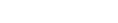 